О внесении изменений в 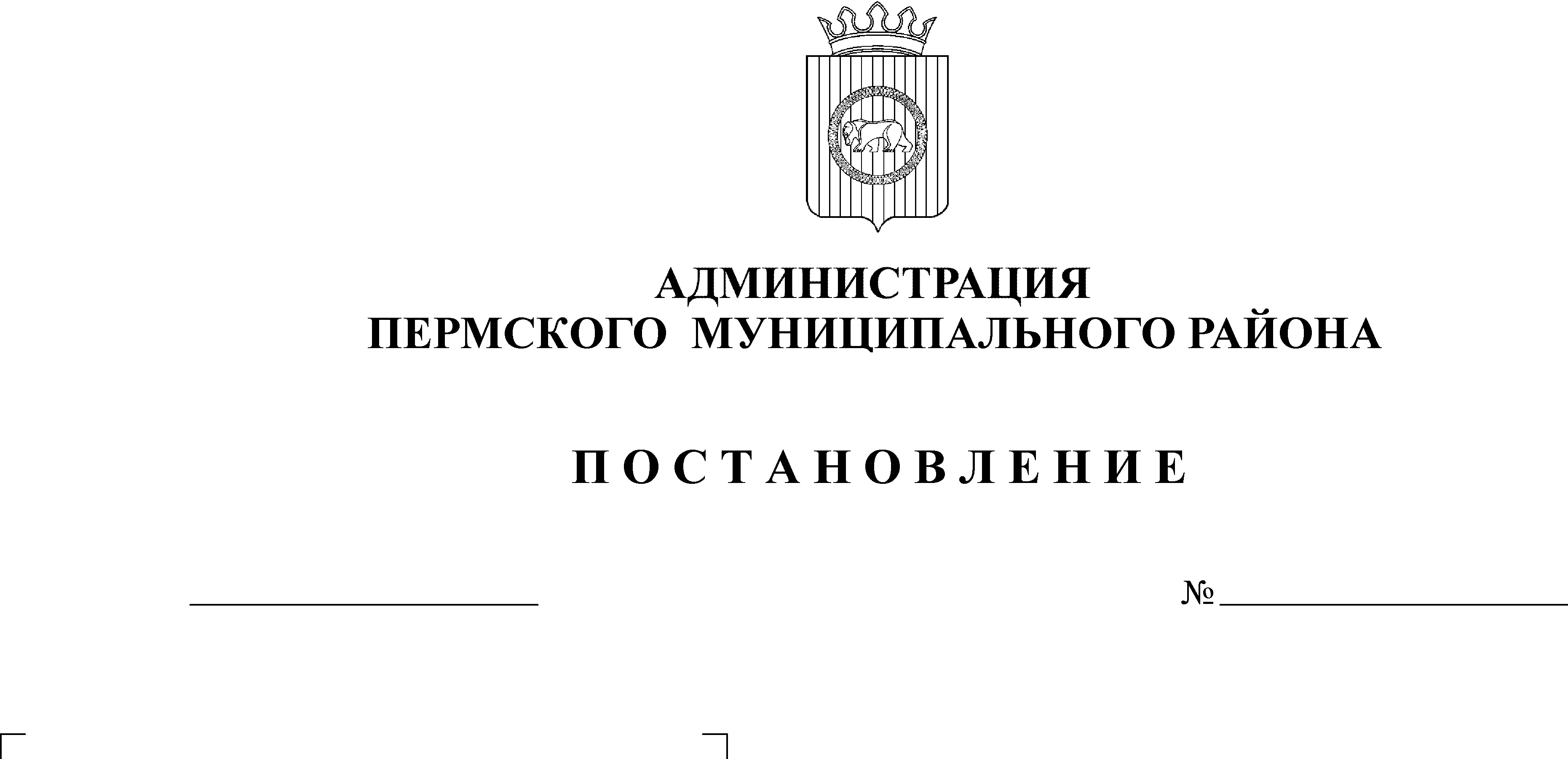 постановление администрации Пермского муниципального района от 27.11.2015 № 1666 «Об утверждении Реестра муниципальных услуг Пермского муниципального района»В соответствии с Федеральным законом Российской Федерации от 27 июля 2010 года № 210-ФЗ «Об организации предоставления государственных и муниципальных услуг», постановлением администрации Пермского муниципального района от 27.11.2015 № 1659 «Об утверждении порядка формирования и ведения реестра муниципальных услуг», в целях обеспечения физических и юридических лиц достоверной информацией о предоставляемых администрацией Пермского муниципального района муниципальных услугах,администрация Пермского муниципального района ПОСТАНОВЛЯЕТ:1. Внести в Реестр муниципальных услуг Пермского муниципального района, утвержденный постановлением администрации Пермского муниципального района от 27.11.2015 № 1666 «Об утверждении Реестра муниципальных услуг Пермского муниципального района» следующие изменения: 1.1. позиции 3, 26, 27, 45 исключить;1.2. позицию:изложить в следующей редакции:1.3. позицию:изложить в следующей редакции:2. Опубликовать настоящее постановление в информационном бюллетене муниципального образования «Пермский муниципальный район» и разместить  на официальном сайте Пермского муниципального района www.permraion.ru.  3. Постановление вступает в силу со дня его официального опубликования.4. Контроль  исполнения постановления  возложить  на  заместителя  главы администрации Пермского муниципального  района   по социальному  развитию                            А.В. Цвикилевича.Глава администрации муниципального района        	                                                                         В.Ю. Цветов35Утверждение паспортов новых (действующих) районных пригородных автобусных маршрутов и согласование паспортов новых (действующих) межмуниципальных пригородных (междугородных) автобусных маршрутовАдминистрация Пермского муниципального района физические и юридические лицаколичество паспортов автобусных маршрутовместный бюджет1. Федеральный закон  от 06.10.2003 № 131-ФЗ «Об общих принципах организации местного самоуправления в Российской Федерации»;                                                                                                                  2. Закон Пермского края от 12.10.2006 № 19-КЗ «Об основах организации транспортного обслуживания населения на территории Пермского края»;                                                                                                                          3. Постановление Правительства Пермского края от 27.04.2007 № 78-п «Об утверждении Порядка организации транспортного обслуживания населения и регулирования тарифов на перевозки пассажиров и багажа на краевых и межмуниципальных автобусных маршрутах»;                                                                                            4. Решение Земского Собрания Пермского муниципального района от 29.04.2014 № 442 «Об утверждении порядка транспортного обслуживания населения между поселениями и создание условий для предоставления транспортных услуг населению в границах Пермского муниципального района».-35Согласование установления новых и изменения действующих межмуниципальных пригородных (междугородных) автобусных маршрутовАдминистрация Пермского муниципального района физические и юридические лицаколичество схем автобусных маршрутовместный бюджет1. Федеральный закон  от 06.10.2003 № 131-ФЗ «Об общих принципах организации местного самоуправления в Российской Федерации»;                                                                                                                  2. Федеральный закон от 13.07.2015 № 220-ФЗ «Об организации регулярных перевозок пассажиров и багажа автомобильным транспортом и городским наземным электрическим транспортом в Российской Федерации и о внесении изменений в отдельные законодательные акты Российской Федерации»;3. Закон Пермского края от 12.10.2006 № 19-КЗ «Об основах организации транспортного обслуживания населения на территории Пермского края»;                                                                                                                           4. Постановление Правительства Пермского края от 18.05.2015 № 304-п «Об утверждении Порядка установления, изменения, отмены межмуниципальных маршрутов регулярных перевозок пассажиров и багажа автомобильным транспортом».                                                                                     -46Предоставление мер государственной поддержки субъектам малых форм хозяйствования в агропромышленном комплексе Пермского муниципального района Управление сельского хозяйства, продовольствия и закупок Пермского муниципального районафизические лица (ЛПХ, КФХ, ИП)количество заявок краевой, местный бюджет1. Постановление Правительства Пермского края от 25.07.2013 № 980-п «Об утверждении Порядка предоставления субсидий бюджетам муниципальных районов (городских округов) Пермского края из бюджета Пермского края в целях софинансирования отдельных мероприятий муниципальных программ развития сельского хозяйства, Правил расходования субсидий бюджетам муниципальных районов (городских округов) Пермского края из бюджета Пермского края в рамках реализации отдельных мероприятий муниципальных программ развития сельского хозяйства»;2. Постановление Правительства Пермского края от 28.08.2013 № 1154-п «Об утверждении Порядка предоставления субсидий бюджетам муниципальных районов (городских округов) Пермского края из бюджета Пермского края, в целях софинансирования мероприятий по поддержке сельскохозяйственных потребительских кооперативов и потребительских обществ, поддержке низкоэффективных сельскохозяйственных товаропроизводителей, прочих мероприятий по развитию личных подсобных хозяйств и крестьянских (фермерских) хозяйств, развитию инфраструктуры и логистическому обеспечению, Правил предоставления поддержки в рамках реализации отдельных мероприятий муниципальных программ развития сельского хозяйства»;3. Постановление администрации Пермского муниципального района от 25.10.2013  № 3165 «Об утверждении  муниципальной программы «Сельское хозяйство Пермского муниципального района на 2014-2016 годы».-46Предоставление мер государственной поддержки субъектам малых форм хозяйствования в агропромышленном комплексе Пермского муниципального района Управление сельского хозяйства, продовольствия и закупок Пермского муниципального районафизические лица (ЛПХ, КФХ, ИП)количество заявок краевой, местный бюджет1. Постановление Правительства Пермского края от 25.07.2013 № 980-п «Об утверждении Порядка предоставления субсидий бюджетам муниципальных районов (городских округов) Пермского края из бюджета Пермского края в целях софинансирования отдельных мероприятий муниципальных программ развития сельского хозяйства, Правил расходования субсидий бюджетам муниципальных районов (городских округов) Пермского края из бюджета Пермского края в рамках реализации отдельных мероприятий муниципальных программ развития сельского хозяйства»;2. Постановление Правительства Пермского края от 28.08.2013 № 1154-п «Об утверждении Порядка предоставления субсидий бюджетам муниципальных районов (городских округов) Пермского края из бюджета Пермского края, в целях софинансирования мероприятий по поддержке сельскохозяйственных потребительских кооперативов и потребительских обществ, поддержке низкоэффективных сельскохозяйственных товаропроизводителей, прочих мероприятий по развитию личных подсобных хозяйств и крестьянских (фермерских) хозяйств, развитию инфраструктуры и логистическому обеспечению, Правил предоставления поддержки в рамках реализации отдельных мероприятий муниципальных программ развития сельского хозяйства»;3. Постановление администрации Пермского муниципального района от 28.10.2015 № 1372 «Об утверждении  муниципальной программы «Сельское хозяйство и устойчивое развитие сельских территорий Пермского муниципального района на среднесрочный период 2016-2020 годы».-